SOLICITAÇÃO DE ASSINATURA / AQUISIÇÃO DE BASE DE DADOS OU NOVOS CONTEÚDOSINSTRUÇÕES GERAIS:Cabe ao Responsável pela Solicitação:Preencher o Formulário de Solicitação justificando a necessidade da assinatura / aquisição;Após preenchimento da solicitação, encaminhar o formulário para análise da Comissão de Biblioteca a qual o solicitante está vinculado;No caso de órgãos administrativos o parecer deverá ser emitido pelo coordenador da área em questão.Cabe à Comissão de Biblioteca:Analisar e emitir parecer sobre a relevância da solicitação;Encaminhar o formulário à Coordenação da Biblioteca para preenchimento do ETP – Estudo Técnico Preliminar.Cabe à Coordenação da Biblioteca:Verificar na página do SBU (www.sbu.unicamp.br/portal) se a Unicamp não possui o material solicitado;Preencher todos os campos do ETP – Estudo Técnico Preliminar;Encaminhar o documento para a DGRI.Cabe à DGRI:Analisar a viabilidade da solicitação conforme disponibilidade orçamentária;Encaminhar a solicitação à Direção do SBU, quando houver disponbilidade orçamentária (2º semestre);Realizar a assinatura do material solicitado, após aprovação das instâncias superiores, viabilizar o acesso e divulgar a nova assinatura.Cabe à Direção do SBUAnalisar a viabilidade da solicitação;Apresentar a solicitação à Coordenadoria Geral da Universidade (CGU), na reunião de pré-pauta, para aprovação da assinatura/aquisição;Encaminhar a solicitação ao Órgão Colegiado para homologação.FORMULÁRIO DE SOLICITAÇÃOResponsável pela Solicitação:  	Departamento:  	Categoria:	Ramal	E-mail: 	Base de dados:  	Justificativa da necessidade da assinatura/aquisição:Campinas, _____ de _________________ de _______.                               Assinatura do Responsável pela SolicitaçãoPARECER DA COMISSÃO DA BIBLIOTECAFavorávelFavorável com recomendações a serem atendidas Não FavorávelJustificativa:Nome do(a) Parecerista:  	Assinatura do(a) PareceristaData: ______ / ______ /________.Nome do(a) Coordenador(a):  	       AssinaturaSolicitantes:Solicitantes:Solicitantes:Solicitantes:NomeDepartamentoCategoria123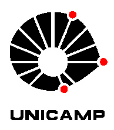 Universidade Estadual de CampinasEstudo Técnico PreliminarUniversidade Estadual de CampinasEstudo Técnico PreliminarUnidade/Órgão:Unidade/Órgão:Responsável (s) pela elaboração:Responsável (s) pela elaboração:1-Descrição da necessidade de contrataçãoDescrever a necessidade da compra/contratação, evidenciando o problema identificado e a real necessidade que ele gera, bem como o que se almeja alcançar com a contratação.2-Descrição dos requisitos da contrataçãoEspecificar quais são os requisitos indispensáveis de que o objeto a adquirir/contratar deve dispor para atender à demanda, incluindo padrões mínimos de qualidade, de forma a permitir a seleção da proposta mais vantajosa. Incluir, se possível, critérios e práticas de sustentabilidade que devem ser veiculados como especificações técnicas do objeto ou como obrigação da contratada. Em caso de não preenchimento deste campo, devem ser apresentadas as devidas justificativas. (preenchimento opcional)3-Levantamento de mercadoInformar o levantamento de mercado realizado, com a prospecção e análise das alternativas possíveis de soluções. Em caso de não preenchimento deste campo, devem ser apresentadas as devidas justificativas.4-Descrição da solução como um todoDescrever a solução como um todo, inclusive das exigências relacionadas à manutenção e à assistência técnica, quando for o caso, acompanhada das justificativas técnica e econômica da escolha do tipo de solução. Em caso de não preenchimento deste campo, devem ser apresentadas as devidas justificativas.5-Estimativa das quantidades a serem contratadasJustificar as quantidades a serem adquiridas em função do consumo e provável utilização, devendo a estimativa ser obtida a partir de fatos concretos. Deve ser acompanhada das memórias de cálculo e dos documentos que lhe dão suporte, considerando a interdependência com outras contratações, de modo a possibilitar economia de escala.6-Estimativa do valor da contrataçãoEstimar o valor da contratação, acompanhado dos preços unitários referenciais, das memórias de cálculo e documentos que lhe dão suporte, que poderão constar de anexo classificado, se optar por preservar o seu sigilo até a conclusão da licitação.7-Contratações correlatas e/ou interdependentesInformar se há contratações que guardam relação/afinidade com o objeto da compra/contratação pretendida, sejam elas já realizadas, ou contratações futuras. Em caso de não preenchimento deste campo, devem ser apresentadas as devidas justificativas.8-Resultados pretendidosDemonstrar os ganhos diretos e indiretos que se almeja com a contratação, essencialmente efetividade e desenvolvimento nacional sustentável e sempre que possível, em termos de economicidade, eficácia, eficiência, de melhor aproveitamento dos recursos humanos, materiais ou financeiros disponíveis. Em caso de não preenchimento deste campo, devem ser apresentadas as devidas justificativas.